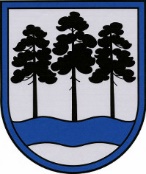 OGRES  NOVADA  PAŠVALDĪBAReģ.Nr.90000024455, Brīvības iela 33, Ogre, Ogres nov., LV-5001tālrunis 65071160, e-pasts: ogredome@ogresnovads.lv, www.ogresnovads.lv PAŠVALDĪBAS DOMES ĀRKĀRTAS SĒDES PROTOKOLA IZRAKSTS2.Par Ogres novada pašvaldības 2021. gada 16. decembra saistošo noteikumu Nr. 35/2021 “Par sociālās palīdzības pabalstiem” precizēšanuAr Ogres novada pašvaldības domes 2021. gada 16. decembra lēmumu “Par Ogres novada pašvaldības saistošo noteikumu Nr.35/2021  “Par sociālās palīdzības pabalstiem” pieņemšanu” (turpmāk - Lēmums) tika pieņemti Ogres novada pašvaldības saistošie noteikumi Nr. 35/2021 “Par sociālās palīdzības pabalstiem” (turpmāk – Saistošie noteikumi). Likuma “Par pašvaldībām” 45. panta otrā daļa nosaka, ka dome saistošos noteikumus un to paskaidrojuma rakstu triju darba dienu laikā pēc to parakstīšanas rakstveidā un elektroniskā veidā nosūta atzinuma sniegšanai Vides aizsardzības un reģionālās attīstības ministrijai (turpmāk - VARAM). Šā panta ceturtā daļa nosaka, ja saņemts VARAM atzinums, kurā pamatots saistošo noteikumu vai to daļas prettiesiskums, pašvaldības dome precizē saistošos noteikumus atbilstoši atzinumā norādītajam un publicē precizētos saistošos noteikumus. Ja pašvaldības dome nepiekrīt atzinumam pilnībā vai kādā tā daļā, dome savā lēmumā sniedz atbilstošu pamatojumu, kā arī publicē saistošos noteikumus. Saistošos noteikumus triju darba dienu laikā pēc to parakstīšanas rakstveidā un elektroniskā veidā nosūta VARAM.Ogres novada pašvaldība 2022. gada 17. janvārī saņēma VARAM 2022. gada 17. janvāra vēstuli Nr. 1-18/384 “Par saistošajiem noteikumiem” (pašvaldībā reģistrēts ar Nr. 2-4.1/303), kurā izteica iebildumus par Saistošajiem noteikumiem, kas daļēji tiek ņemti vērā.Saskaņā ar Ministru kabineta 2009. gada 3. februāra noteikumu Nr. 108 “Normatīvo aktu projektu sagatavošanas noteikumi” 181.-183. punktu, ja pašvaldību saistošo noteikumu projekts sagatavots uz likuma vai Ministru kabineta noteikumu pamata, norādē raksta likuma vai Ministru kabineta noteikumu vienību uzskaitījumu, kurās pašvaldība pilnvarota izdot attiecīgos saistošos noteikumus. Līdz ar to papildināms Saistošo noteikumu izdošanas tiesiskais pamatojums ar atsauci uz likuma “Par pašvaldībām” 15. panta pirmās daļas 7. punktu.Netiek ņemts vērā VARAM iebildums par Saistošo noteikumu 7.punkta precizēšanu, papildinot ar saziņas kanālu “Elektroniski – nosūtot uz Sociālā dienesta oficiālo elektronisko adresi”, jo šāda norma jau ir iekļauta Saistošajos noteikumos. Ministru kabineta 2020. gada 17. decembra noteikumu Nr. 809 “Noteikumi par mājsaimniecības materiālās situācijas izvērtēšanu un sociālās palīdzības saņemšanu” 16. punkts nosaka, ka mājokļa pabalstu pārskaita apsaimniekotājam vai komunālo pakalpojumu sniedzējam, izdevumus par kurināmā iegādi var segt, veicot pārskaitījumu piegādātājam vai pārskaitīt uz iesniedzēja norādīto kredītiestādes maksājumu vai pasta norēķinu sistēmas kontu. Līdz ar to svītrojams Saistošo noteikumu 21.3. apakšpunkts un precizējams 22.punkts.Atbilstoši Administratīvā procesa likuma 59. panta otrajai daļai, ja iestādei nepieciešamā informācija ir nevis administratīvā procesa dalībnieku, bet gan citas institūcijas rīcībā, iestāde to iegūst pati, nevis pieprasa no administratīvā procesa dalībniekiem. Līdz ar to svītrojams Saistošo noteikumu 70.2. apakšpunkts, kurš paredzēja personai iesniegt Dzīvokļu komisijas lēmumu. Tāpat precizējams Saistošo noteikumu 94. punkts, jo Saistošie noteikumi nevar stāties spēkā ar atpakaļejošu datumu.Pamatojoties uz likuma “Par pašvaldībām” 45. panta ceturto daļu,balsojot: ar 21 balsi "Par" (Andris Krauja, Artūrs Mangulis, Atvars Lakstīgala, Dace Kļaviņa, Dace Māliņa, Dace Nikolaisone, Dainis Širovs, Dzirkstīte Žindiga, Edgars Gribusts, Egils Helmanis, Gints Sīviņš, Ilmārs Zemnieks, Indulis Trapiņš, Jānis Kaijaks, Jānis Lūsis, Jānis Siliņš, Linards Liberts, Mariss Martinsons, Pāvels Kotāns, Raivis Ūzuls, Valentīns Špēlis), "Pret" – nav, "Atturas" – nav,Ogres novada pašvaldības dome NOLEMJ:Izdarīt Ogres novada pašvaldības 2021. gada 16. decembra saistošajos noteikumos Nr. 35/2021 “Par sociālās palīdzības pabalstiem” (turpmāk – Noteikumi) šādus precizējumus: papildināt Noteikumu izdošanas tiesisko pamatojumu aiz vārdiem “likuma “Par pašvaldībām”” ar vārdiem, skaitli un ciparu “15. panta pirmās daļas 7. punktu un”;svītrot 21.3. apakšpunktu;svītrot 22.punktā vārdus “uz Pabalsta pieprasītāja Iesniegumā norādīto Latvijas Republikas kredītiestādes vai pasta norēķinu sistēmas kontu, vai”;papildināt 70.punktu aiz vārda “pievieno” ar vārdiem “sociālās aprūpes un sociālās rehabilitācijas institūcijas vadītāja lēmumu par pakalpojuma izbeigšanu”;svītrot 70.1. un 70.2.apakšpunktu;izteikt 94.punktu šādā redakcijā:“94. Saistošie noteikumi piemērojami ar 2022. gada 1. janvāri”.Ogres novada pašvaldības centrālās administrācijas Juridiskajai nodaļai triju darba dienu laikā pēc lēmuma pieņemšanas rakstveidā un elektroniskā veidā nosūtīt to Vides aizsardzības un reģionālās attīstības ministrijai (turpmāk – VARAM) zināšanai.Ogres novada pašvaldības centrālās administrācijas Komunikācijas nodaļai pēc Noteikumu spēkā stāšanās publicēt Noteikumus Pašvaldības mājas lapā internetā.Ogres novada pašvaldības centrālās administrācijas Kancelejai pēc Noteikumu spēkā stāšanās nodrošināt Noteikumu brīvu pieeju Ogres novada pašvaldības ēkā.Ogres novada pašvaldības pilsētu un pagastu pārvalžu vadītājiem pēc Noteikumu spēkā stāšanās nodrošināt Noteikumu brīvu pieeju  pašvaldības pilsētu un pagastu pārvaldēs.Kontroli par lēmuma izpildi uzdot pašvaldības izpilddirektoram.(Sēdes vadītāja, domes priekšsēdētāja E.Helmaņa paraksts)Ogrē, Brīvības ielā 33Nr.12022. gada 20. janvārī